Wednesday, November 3rd Today I would like you to complete the following tasks: Language Arts- Grade 1 & 2Reading-Either “Read to Self” or “Read to Someone” one of the books from your Home Learning baggie that we put in your bookbagWriting-Complete the final writing activity from your Home Learning package Grade 1 MathPractice counting by 2’s to 20 https://www.youtube.com/watch?v=zH5GM_HrQJcPractice making numerals 4 and 5Complete the final Math Activity from your Home Learning packageGrade 2 MathSee Mrs. Newman’s teacher page for your assignment. Head outside for some fresh air and outdoor funChoose one of the following activities:ColorMake a puzzleDraw a pictureBuild a creationBake something yummy (with an adult of course ) Have a great day everyone! 					Love, Mrs. Sobey 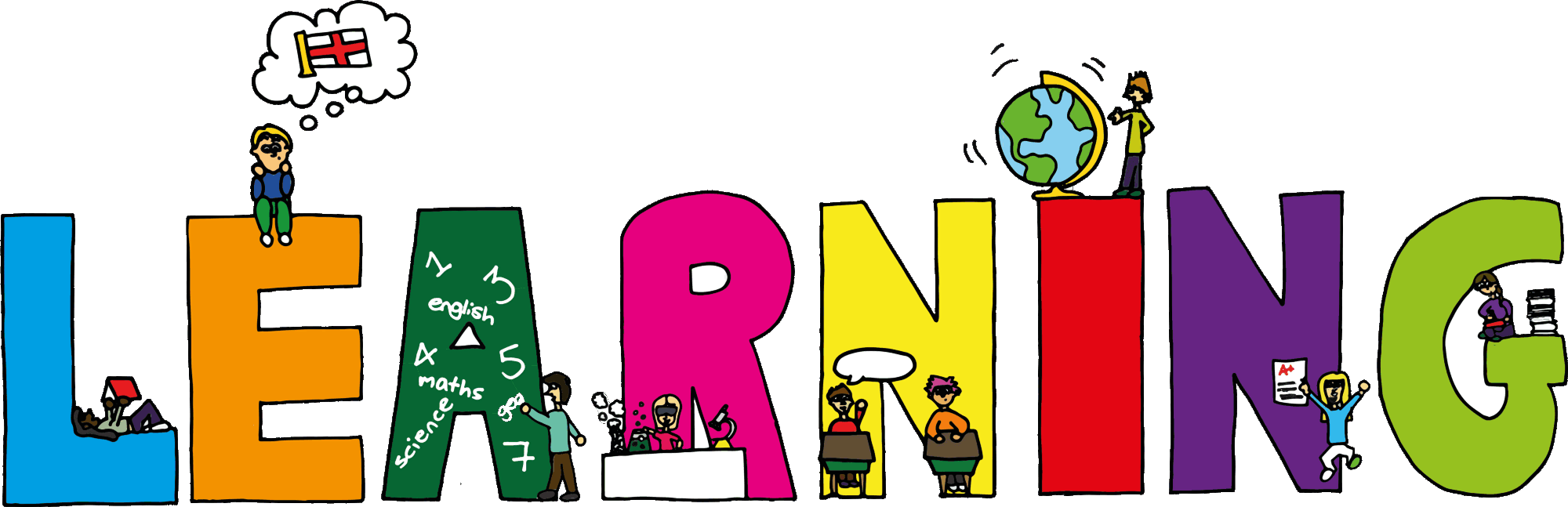 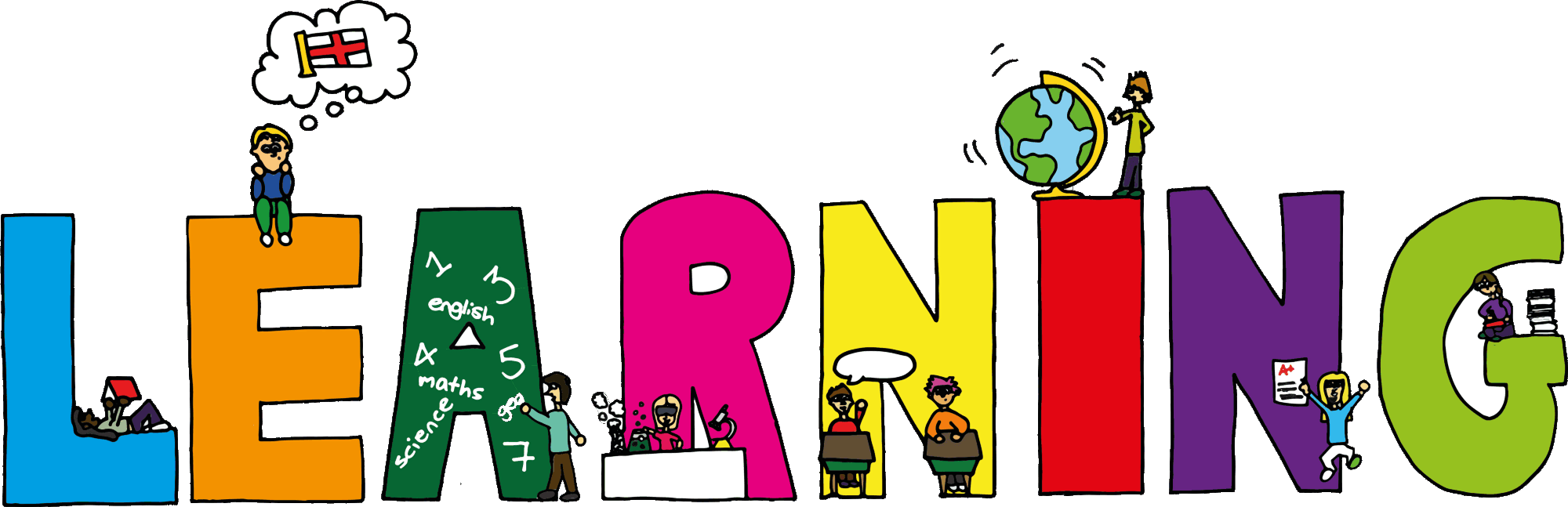 